Job Interview Thank You Letter TemplateDear Ms. Anderson,I wanted to express my heartfelt gratitude for the opportunity to meet with you today. It was a pleasure to learn more about the team and the exciting role at XYZ Enterprises. I am genuinely enthusiastic about the possibility of contributing my expertise to help advance the company's goals.I eagerly await the next steps in the hiring process and am available to provide any supplementary information you may require. Please feel free to reach out to me at your convenience.Thank you once again for your time and consideration.Warm regards,John Parker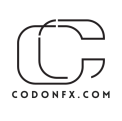 